COMITÊ DA BACIA HIDROGRÁFICA DA BAIXADA SANTISTA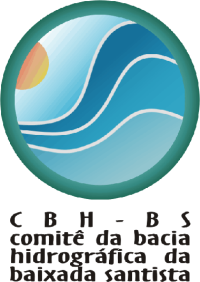 DELIBERAÇÃO CBH-BS Nº 368/2019                                   19 de dezembro de 2019.“Aprova Pano de Ações e Programa de investimentos do CBH-BS para o QUADRIÊNIO 2020 a 2023”.O Comitê da Bacia Hidrográfica da Baixada Santista no uso de suas atribuições legais e considerando,- a Lei 7.663 de 30 de dezembro de 1991, que estabelece normas de orientação à Política Estadual de Recursos Hídricos bem como ao Sistema Integrado de Gerenciamento de Recursos Hídricos;- a Deliberação CRH nº 188/2016 referendada em 14 de dezembro de 2016, em seus incisos I, II e III do Artigo 2º determina percentuais a serem aplicados nos PDCs, e considerar a identificação e a análise das áreas críticas e a prioridade de ações para gestão dos recursos hídricos, contidas no diagnóstico e prognóstico do PBH;- a Deliberação CRH “Ad Referendum” nº 224, de 12 de setembro de 2019 – Excepcionaliza dispositivo da Deliberação CRH nº 188/2016 e estabelece procedimentos sobre o Plano de Ações e Programa de Investimentos – PA/PI 20-2023;DELIBERA:Art. 1º - Fica aprovado o Programa de Investimentos do CBH-BS para o quadriênio de 2020-2023, conforme Anexo I - PA, Anexo II - PI Fehidro e Anexo III - PI Geral.Art. 2º - Esta Deliberação entra em vigor na data de sua aprovação pelo CBH-BS.                           Alberto Pereira Mourão                                           Sidney Felix Caetano                             Presidente do CBH-BS                                    Secretário Executivo do CBH-BS